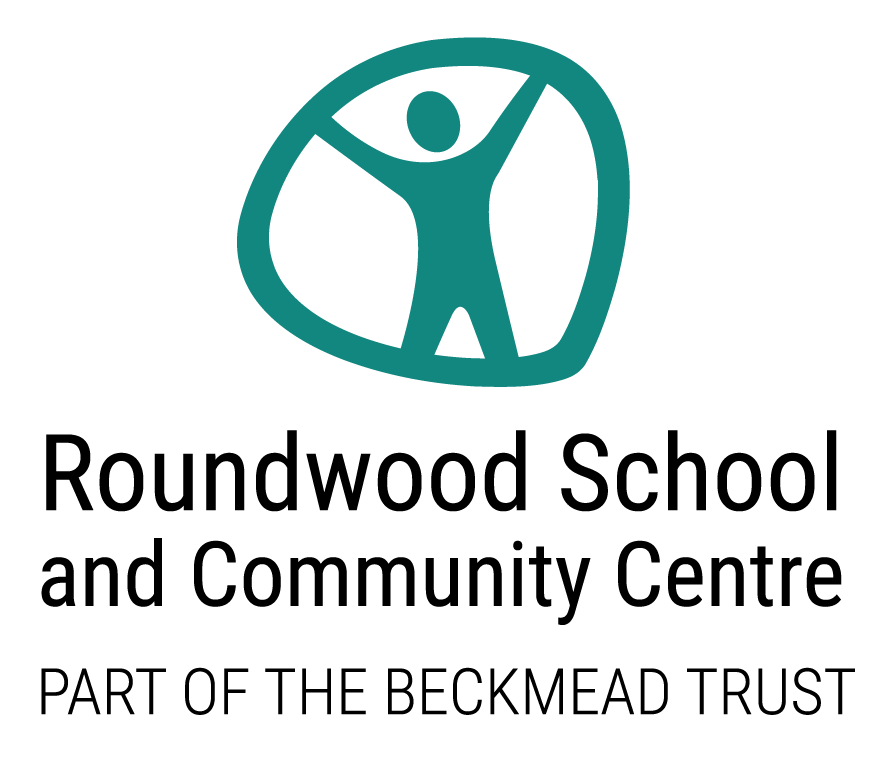 Accessibility Plan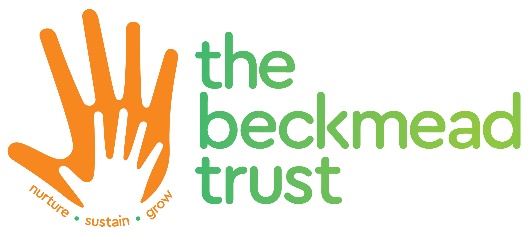 1. AimsSchools are required under the Equality Act 2010 to have an accessibility plan. The purpose of the plan is to:Increase the extent to which disabled students can participate in the curriculumImprove the physical environment of the school to enable disabled students to take better advantage of education, benefits, facilities and services providedImprove the availability of accessible information to disabled students.Our school aims to treat all its students fairly and with respect. This involves providing access and opportunities for all students without discrimination of any kind.The plan will be made available online on the Trust website, and paper copies are available upon request.Our school is also committed to ensuring staff are trained in equality issues with reference to the Equality Act 2010, including understanding disability issues.The school supports any available partnerships to develop and implement the plan.Our school’s complaints procedure covers the accessibility plan. If you have any concerns relating to accessibility in school, this procedure sets out the process for raising these concerns.We have included a range of stakeholders in the development of this accessibility plan, including the Board of Trustees.2. Legislation and guidanceThis document meets the requirements of schedule 10 of the Equality Act 2010 and the Department for Education (DfE) guidance for schools on the Equality Act 2010.The Equality Act 2010 defines an individual as disabled if he or she has a physical or mental impairment that has a ‘substantial’ and ‘long-term’ adverse effect on his or her ability to undertake normal day to day activities. Under the Special Educational Needs and Disability (SEND) Code of Practice, ‘long-term’ is defined as ‘a year or more’ and ‘substantial’ is defined as ‘more than minor or trivial’. The definition includes sensory impairments such as those affecting sight or hearing, and long-term health conditions such as asthma, diabetes, epilepsy and cancer.Schools are required to make ‘reasonable adjustments’ for students with disabilities under the Equality Act 2010, to alleviate any substantial disadvantage that a disabled student faces in comparison with non-disabled students. This can include, for example, the provision of an auxiliary aid or adjustments to premises.
This plan complies with our funding agreement and articles of association.
3. Action Plan This action plan sets out the aims of our accessibility plan in accordance with the Equality Act 2010. 4. Monitoring arrangementsThis document will be reviewed every 3 years, but may be reviewed and updated more frequently if necessary. It will be approved by Board of Trustees.At Roundwood School and Community Centre, the Plan will be reviewed by the Headteacher when we move into the Reef Way site, and the objectives updated accordingly.5. Links with other policiesThis accessibility plan is linked to the following policies and documents:Risk assessment policyHealth and safety policyEquality information and objectives (public sector equality duty) statement for publicationSpecial educational needs (SEN) information reportSupporting students with medical conditions policyAppendix 1: Accessibility Audit – Roundwood SiteACADEMIC YEARAUTHORROLEDATE OF NEXT REVIEW2021-2022Juan FernandezHeadteacherJanuary 2022Name of PolicyAccessibility PlanPolicy LevelTrustDate of Issue July 2018AuthorBoard of TrusteesDate of Next ReviewJanuary 2021SignatureDr Jonty ClarkDate of SignatureSeptember 2018AimCurrent good practiceObjectivesActions to be takenPerson responsibleDate to complete actions bySuccess criteriaIncrease access to the curriculum for students with a disabilityAll existing schools in our Trust offer a differentiated curriculum for all students.We use resources in those schools tailored to the needs of students who require support to access the curriculum.Curriculum resources include examples of people with disabilities.Curriculum progress is tracked for all students, including those with a disability.Targets are set effectively and are appropriate for students with additional needs. The curriculum is reviewed to ensure it meets the needs of all students.Work with curriculum leads in other Trust schools to understand scope and expectations of the Trust around curriculum intent, implementation and impact.Work with other schools to procure full range of resources to support our students.Ensure that effective planning and assessment is in place to support the needs of individual students and their needs and to allow good levels of progressionCurriculum developed and audited with appointed teaching staff; costs of release time to be met where requiredProcure all necessary resources to support needs within the schoolPlanning proformas and monitoring arrangements to be shared with all teaching staffEnsure assessment system is fully installed and assessment cycle shared and implemented.HT/Class TeachersHTHT/All teaching staffSept 2020Sept 2020Sept 2020Dec 2020Monitoring and student feedback confirms all students are accessing teaching and learningMonitoring ensures resources are in place and being used by staff/studentsPlanning proformas are completed successfullyAssessment data being collected and used for progression analysisImprove and maintain access to the physical environmentThe environment is adapted to the needs of students as required.This includes:RampsElevatorsCorridor widthDisabled parking baysDisabled toilets and changing facilitiesPhoenix site:Ensure maintenance of existing accessCommunicate access arrangements as requiredReef Way:Ensure compliance with building design plans and ensure any snags are dealt with prior to handover(Both of the above t be completed alongside support of ESCC Schools Building Maintenance Team)Update accessibility plan upon entry into Reef Way site.HT/ESCC Building Maintenance/Beckmead Trust Facilities ManagerSept 2020Building handover dateStudents, staff and visitors are able to physically access the siteBuilding Control signs off handoverSnagging completedImprove the delivery of information to students with a disabilityOur Trust uses a range of communication methods to ensure information is accessible. This includes:Internal signageLarge print resourcesBrailleInduction loopsPictorial or symbolic representations.Ensure that RA replicates and builds upon communication systems being used at other schools, according to needs of our students.Visual timetables in all classroomsSignage & labelling in placeCommunicate in Print and other suitable software available to teaching staffRequirements and recommendations of professional agencies for individual students are implementedSept 2020Sept 2020Sept 2020Sept 2020Class teachersHT/Class TeachersHT/Trust IT leadHT/Class teachersMonitoring – learning walksESCAL Communication Audit confirms best practice in placeFeatureDescriptionActions to be takenPerson responsibleDate to complete actions byNumber of storeysThis is a single floor building with no barriers for wheelchair accessNoneN/AN/ACorridor accessAll corridors are accessible to all usersEnsure all corridors are kept clearAll staffOngoingLiftsN/ANoneN/AN/AParking baysAll staff and visitors will park off site via on street parking. Advice given to visitors and staffHTOngoingEntrancesEntrance to The Roundwood School and Community Centre  site is via an external gate. This will be manned by staff in the morning to support student access; during the day it is accessible via telecom. There are no issues around wheelchair access into the site.The school entrance is via a door with sloped access, allowing wheelchair users access as well.Ensure all staff are aware of responsibilities around access onto school siteHT/All staffOngoingRampsN/ANoneN/AN/AToilets2 x student toilets (1 male, 1 female)1 x Adult/disabled toiletEnsure all toilets are clearly marked and accessibleHTSept 2020Reception areaReception area is a lobby, arranged in an ‘airlock’ system with inner door access controlled by electronic fob.Ensure all staff have fob; ensure all protocols for entry and exit are communicated.HTSept 2020Internal signageSignage will be installed as requiredQuality assure all signage is in placeHTSept 2020Emergency escape routesThere are two emergency exits; one into the external school grounds, and the other into the Phoenix Academy school building controlled by digilock/emergency break glass. Both are wheelchair compatible.Ensure all evacuation routes are suitably communicated and associated protocols are in place, available and shared as required.HT/ESCC Building Maintenance and Support ServiceSept 2020